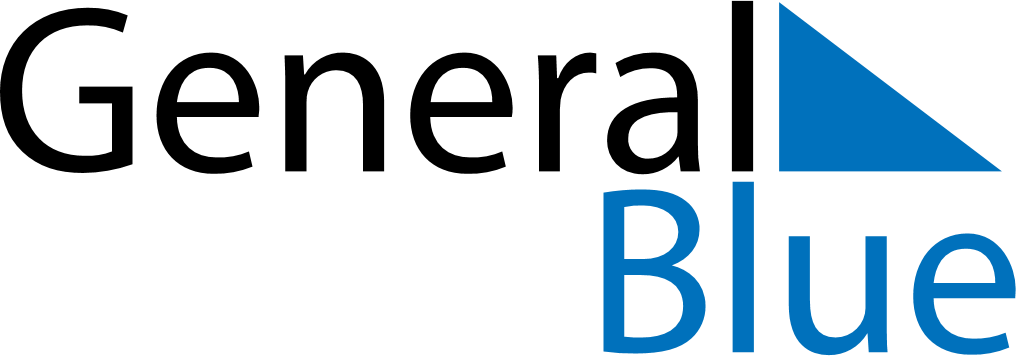 April 2026April 2026April 2026April 2026MayotteMayotteMayotteSundayMondayTuesdayWednesdayThursdayFridayFridaySaturday1233456789101011Easter Monday121314151617171819202122232424252627282930Abolition of Slavery